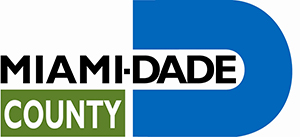 Position Title:  VeterinarianJob Opening Number: 50330Salary:  Min $85,248.89 – Max $139,790.97Advertisement Dates: 11/26/2018 thru 01/26/2018Minimum Qualifications:Doctorates degree in Veterinary Medicine. Must possess a State of Florida Veterinarian license.Recruitment Notes:Are you ready to explore the exciting field of shelter medicine in sunny South Florida? Miami-Dade Animal Services (MDAS), is seeking qualified applicants to join our dynamic team of veterinary professionals. The state of the art 77,000 square foot open admission facility boasts two surgical suites; a radiology unit; a comprehensive veterinary forensics program; high quality, high volume spay/neuter to include TNR; a public pet wellness clinic; and pet retention programs. The provision of high quality veterinary care to include population health management, preventive medicine, animal behavior, and rotations through clinical, surgical and forensic services provides a unique opportunity to advance your career and explore every aspect of shelter medicine under the direct leadership of the Chief Veterinarian.  MDAS provides care and refuge to more than 27,000 abandoned or lost dogs and cats annually. For the third consecutive year greater than 90% of animals entering the shelter were saved through innovative and lifesaving programs. MDAS is located in the City of Doral and serves a diverse community of more than 2.6 million residents.  The average temperature of 77° and convenient location just 15 miles from downtown and Miami Beach make it the ideal location for life saving work and play.”“Those who previously applied need not reapply”Due to recent contract negotiations New Salary of $85,248.89 - $139, 790.97 will be implemented at time of hire. Salary is negotiable.Miami-Dade County offers excellent benefits and pension.Apply online by December 26, 2018 at www.miamidade.gov/jobs, using Job Opening Number 50330.